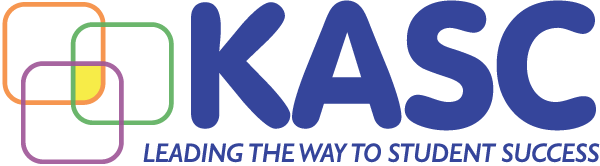 Taylorsville Elementary SchoolSBDM CouncilJuly 20, 2020 @ 4:15 p.m.TES Media CenterMINUTESThe meeting was called to order by Steven C. Rucker, Chairperson, at 4:16 p.m.Roll and AttendanceCertified Members Present: Crystal Little, Kay Pence, Nikki Tackett, Steven RuckerParent Members Present: Rachael Noyes and April RawlingsGuests Present: Tamatha Hollan, Annette King, Ruth Ann Sweazy, and Janet Allen, SBDM SecretaryOpening BusinessAgenda Approval with Flexibility — Pence /Little /consensusApproval of Previous Meeting’s Minutes — Pence /Rawlings /consensusGood News Report – First day of school will be August 26th.Public Comment – NoneMeeting Norms — New members were advised of meeting norms.Student Achievement Report/Data – Annette King, Director of Tigers Beyond the Bell, provided a synopsis of summer school and reported that it was an incredible success, with an average of 80 students participating daily virtually.School Improvement PlanningNew Member Orientation to SIP was conductedStaffing UpdateStart date for teachers and staff will be August 6thThe job description for the two open positions (Receptionist and Instructional Assistant) will be revised to require knowledge of virtual platforms and will be reposted.Covid Action Plan – 70-73% of parents responded to survey that they intend to send their child to school for traditional instruction. Plan is pending board meeting action on July 27th.Online Reading Material – Tabled until next meeting. Mrs. Little will look into pricing and report back to the Council.Motion made at 6:00 p.m. to extend meeting – Little/Pence/consensusBudgetApproval of Fundraisers Listed Below – Pence/Tackett/consensusLifetouch Picture SalesKroger Community RewardsBox Tops for EducationSanta ShopBookfairSpring FlingYearbook SalesSpiritwearThe email regarding reimbursement/purchases for Google Classroom documents and materials was reviewed.Committee Reports — NoneBylaw or Policy Review/Readings/Adoption – Bylaws were reviewed and new member oriented.Old Business – NoneNew Business — Mr. Rucker encouraged teamwork among teachers and staff.Curriculum Maps — No discussion.Council “To Do” List —Meetings will be held on the 3rd Monday of every month. The only exception will be the meeting being moved up during the month of December and if the regularly scheduled meeting date falls on a holiday, in which case the meeting will be held on the Tuesday immediately following the holiday. Future meeting dates will be: August 17th, 2020, September 21st, 2020, October 19th, 2020, November  16th, 2020, December 14th, 2020, January 18th, 2021, February 15th, 2021, March 15th, 2021, April 19th, 2021, May 17th, 2021 and June 21st, 2021.The following documents requiring signatures were executed by members and submitted to the Secretary:Authorization for Receiving Email Notice of Special Meeting and Agenda; andProof of Receipt of “Your Duty Under the Law” and “Managing Public Records” The Freedom of Speech and Religious Freedom Laws (KRS 158.183 and 158.195) were reviewed.The Records Retention Schedule was reviewed.Ongoing Learning — All SBDM members were reminded to complete their training by the end of July and the Council was advised that the Council Profile on the KASC website has been updated by the Secretary. All members were provided the Username and Password allowing them access to the “Members Only” resources offered by KASC on their website.Parent members were asked to ensure that they have the appropriate background checks on file with Central OfficeUpcoming Deadlines — ReviewedAdjournment — Meeting was adjourned at 6:38 p.m. — Little/Pence/consensus